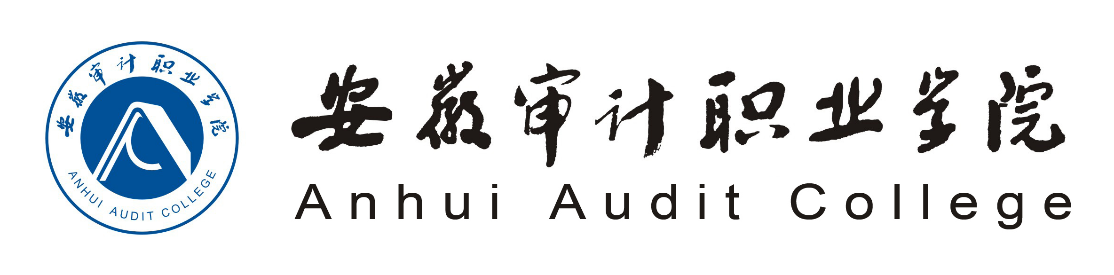 《XXXXXX》课程标准（黑体一号，加粗）XXXX系二○XX年X月一、课程基本信息二、课程性质与功能定位三、课程设计思路内容设计教学设计四、课程目标知识目标能力目标五、课程内容与教学要求（一）课程任务安排及学时分配	（二）课程任务/项目内容及实施	六、课程实施条件及建议教学方法建议师资条件教学场地、设施要求教学资源要求七、课程评价与考核课程考核评价成绩构成过程考核评价结果考核评价八、其他说明一级标题：黑体四号、加粗二级标题：楷体四号、不加粗三级标题及正文内容为仿宋四号图标表格：标题为仿宋五号，内容仿宋小四、不加粗所属系部仿宋小三 不加粗编 制 人审核人编制日期